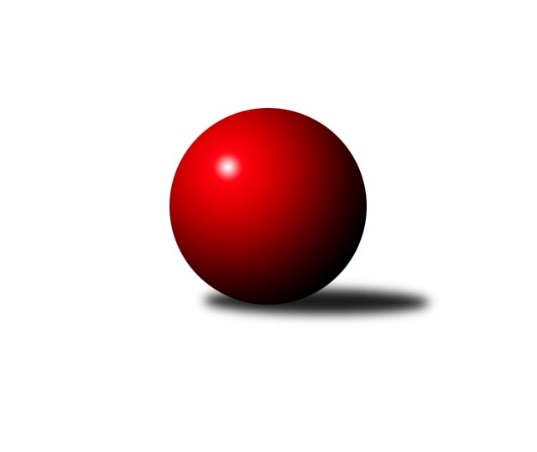 Č.22Ročník 2022/2023	18.3.2023Nejlepšího výkonu v tomto kole: 1730 dosáhlo družstvo: TJ Lokomotiva Liberec BKrajský přebor Libereckého kraje 2022/2023Výsledky 22. kolaSouhrnný přehled výsledků:TJ Doksy A	- TJ Kuželky Česká Lípa B	4:2	1619:1605	4.0:4.0	15.3.TJ Bižuterie Jablonec n.N. A	- TJ Kovostroj Děčín B	5:1	1694:1532	6.0:2.0	16.3.TJ Spartak Chrastava	- OK Mikulášovice	2:4	1604:1674	4.5:3.5	16.3.TJ Bižuterie Jablonec n.N. B	- TJ Kuželky Česká Lípa C	2:4	1550:1554	4.0:4.0	16.3.TJ Lokomotiva Liberec B	- SK Skalice B	6:0	1730:1645	7.0:1.0	16.3.SK Šluknov B	- TJ Doksy B	5:1	1519:1425	5.0:3.0	17.3.TJ Sokol Blíževedly	- SK Skalice C	6:0	1721:1513	8.0:0.0	18.3.Tabulka družstev:	1.	OK Mikulášovice	22	18	0	4	101.0 : 31.0 	125.5 : 50.5 	 1645	36	2.	TJ Bižuterie Jablonec n.N. A	22	18	0	4	95.0 : 37.0 	113.0 : 63.0 	 1649	36	3.	TJ Kuželky Česká Lípa B	22	17	0	5	90.0 : 42.0 	115.0 : 61.0 	 1637	34	4.	TJ Doksy A	22	17	0	5	88.5 : 43.5 	111.0 : 65.0 	 1666	34	5.	TJ Lokomotiva Liberec B	22	14	1	7	78.0 : 54.0 	98.0 : 78.0 	 1663	29	6.	TJ Sokol Blíževedly	22	13	0	9	71.0 : 61.0 	86.5 : 89.5 	 1586	26	7.	TJ Kovostroj Děčín B	22	12	1	9	79.0 : 53.0 	103.5 : 72.5 	 1603	25	8.	SK Šluknov B	22	12	0	10	72.0 : 60.0 	94.0 : 82.0 	 1617	24	9.	TJ Spartak Chrastava	22	10	0	12	68.5 : 63.5 	89.0 : 87.0 	 1586	20	10.	SK Skalice B	22	6	1	15	46.5 : 85.5 	69.5 : 106.5 	 1548	13	11.	TJ Doksy B	22	5	0	17	41.0 : 91.0 	66.0 : 110.0 	 1504	10	12.	TJ Bižuterie Jablonec n.N. B	22	5	0	17	36.5 : 95.5 	56.5 : 119.5 	 1522	10	13.	TJ Kuželky Česká Lípa C	22	4	0	18	29.5 : 102.5 	51.0 : 125.0 	 1480	8	14.	SK Skalice C	22	1	1	20	27.5 : 104.5 	53.5 : 122.5 	 1505	3Podrobné výsledky kola:	 TJ Doksy A	1619	4:2	1605	TJ Kuželky Česká Lípa B	Václav Paluska	 	 198 	 224 		422 	 2:0 	 374 	 	197 	 177		Jiří Coubal	Jakub Šimon	 	 201 	 202 		403 	 2:0 	 382 	 	198 	 184		Miloslav Pöra	Jaroslava Vacková	 	 198 	 197 		395 	 0:2 	 419 	 	219 	 200		Dan Paszek	Jiří Kuric	 	 209 	 190 		399 	 0:2 	 430 	 	218 	 212		Petr Steinzrozhodčí: Tereza KozákováNejlepší výkon utkání: 430 - Petr Steinz	 TJ Bižuterie Jablonec n.N. A	1694	5:1	1532	TJ Kovostroj Děčín B	Zdeněk Vokatý	 	 211 	 202 		413 	 0:2 	 454 	 	234 	 220		Roman Slavík	Matouš Janda	 	 201 	 195 		396 	 2:0 	 336 	 	172 	 164		Marie Kokešová	Daniel Paterko	 	 211 	 199 		410 	 2:0 	 358 	 	179 	 179		Tomáš Mrázek	Miroslav Pastyřík	 	 222 	 253 		475 	 2:0 	 384 	 	210 	 174		Ladislav Bírovka *1rozhodčí: Jiří Tůmastřídání: *1 od 51. hodu Jiří HoudekNejlepší výkon utkání: 475 - Miroslav Pastyřík	 TJ Spartak Chrastava	1604	2:4	1674	OK Mikulášovice	Karel Mottl	 	 187 	 225 		412 	 1:1 	 486 	 	264 	 222		Miluše Trojanová	Danuše Husáková	 	 189 	 191 		380 	 1.5:0.5 	 374 	 	189 	 185		Zdeněk Tříško	Jaroslav Chlumský	 	 185 	 199 		384 	 1:1 	 394 	 	197 	 197		Petr Kalousek	Ludvík Szabo	 	 220 	 208 		428 	 1:1 	 420 	 	194 	 226		Miroslav Soukuprozhodčí: František VokounNejlepší výkon utkání: 486 - Miluše Trojanová	 TJ Bižuterie Jablonec n.N. B	1550	2:4	1554	TJ Kuželky Česká Lípa C	Daniel Hokynář	 	 214 	 204 		418 	 2:0 	 388 	 	211 	 177		Pavel Leger	Iva Kunová	 	 159 	 170 		329 	 0:2 	 382 	 	193 	 189		Jindra Najmanová	Josef Kuna	 	 216 	 216 		432 	 2:0 	 371 	 	191 	 180		Petr Dvořák	Tomáš Nežádal	 	 177 	 194 		371 	 0:2 	 413 	 	204 	 209		Václav Žitnýrozhodčí: Jiří TůmaNejlepší výkon utkání: 432 - Josef Kuna	 TJ Lokomotiva Liberec B	1730	6:0	1645	SK Skalice B	Luboš Dvořák	 	 210 	 210 		420 	 2:0 	 407 	 	203 	 204		Ladislav Javorek st.	Jitka Havlíková	 	 214 	 218 		432 	 2:0 	 395 	 	202 	 193		Miroslava Löffelmannová	Bohumír Dušek	 	 193 	 228 		421 	 1:1 	 399 	 	212 	 187		Petr Tregner	Anton Zajac	 	 220 	 237 		457 	 2:0 	 444 	 	213 	 231		Eduard Kezer st.rozhodčí: Bohumír DušekNejlepší výkon utkání: 457 - Anton Zajac	 SK Šluknov B	1519	5:1	1425	TJ Doksy B	Petr Tichý	 	 195 	 199 		394 	 2:0 	 325 	 	174 	 151		Filip Doležal	Věra Navrátilová	 	 163 	 180 		343 	 1:1 	 333 	 	151 	 182		Kamila Klímová	Anita Morkusová	 	 213 	 187 		400 	 1:1 	 384 	 	187 	 197		Marek Kozák	Dušan Knobloch	 	 200 	 182 		382 	 1:1 	 383 	 	190 	 193		Jan Mádlrozhodčí: Petr TichýNejlepší výkon utkání: 400 - Anita Morkusová	 TJ Sokol Blíževedly	1721	6:0	1513	SK Skalice C	Jiří Přeučil	 	 224 	 227 		451 	 2:0 	 362 	 	201 	 161		Marek Doležal	Josef Matějka	 	 210 	 230 		440 	 2:0 	 417 	 	196 	 221		Jiří Horník	Petr Guth	 	 210 	 223 		433 	 2:0 	 371 	 	174 	 197		Petr Hňoupek	Alois Veselý	 	 185 	 212 		397 	 2:0 	 363 	 	171 	 192		Rostislav Doležalrozhodčí: Hájek PavelNejlepší výkon utkání: 451 - Jiří PřeučilPořadí jednotlivců:	jméno hráče	družstvo	celkem	plné	dorážka	chyby	poměr kuž.	Maximum	1.	Jiří Přeučil 	TJ Sokol Blíževedly	439.81	302.8	137.0	5.3	8/9	(497)	2.	Pavel Nežádal 	TJ Bižuterie Jablonec n.N. A	436.79	309.5	127.3	6.6	8/11	(459)	3.	Jiří Kuric 	TJ Doksy A	436.24	295.3	140.9	5.1	11/11	(478)	4.	Luboš Dvořák 	TJ Lokomotiva Liberec B	432.45	299.8	132.7	6.3	8/10	(524)	5.	Miluše Trojanová 	OK Mikulášovice	431.16	297.5	133.6	5.6	11/12	(486)	6.	Václav Paluska 	TJ Doksy A	430.45	295.2	135.2	4.4	10/11	(474)	7.	Ladislav Bírovka 	TJ Kovostroj Děčín B	430.05	297.4	132.6	6.6	9/11	(472)	8.	Roman Slavík 	TJ Kovostroj Děčín B	429.64	295.6	134.0	5.7	10/11	(505)	9.	Miroslav Soukup 	OK Mikulášovice	428.44	297.3	131.1	5.4	10/12	(500)	10.	Jaroslav Košek 	TJ Kuželky Česká Lípa B	426.72	289.9	136.8	5.2	8/11	(491)	11.	Zdeněk Vokatý 	TJ Bižuterie Jablonec n.N. A	425.69	293.8	131.9	5.7	11/11	(473)	12.	Petr Tregner 	SK Skalice B	425.10	294.6	130.5	6.4	9/10	(469)	13.	Josef Kuna 	TJ Bižuterie Jablonec n.N. B	423.12	288.8	134.3	7.0	11/11	(462)	14.	Petr Steinz 	TJ Kuželky Česká Lípa B	422.57	296.1	126.5	7.3	10/11	(474)	15.	Anton Zajac 	TJ Lokomotiva Liberec B	422.26	290.9	131.3	6.4	8/10	(457)	16.	Petr Tichý 	SK Šluknov B	420.67	292.1	128.5	9.4	9/10	(521)	17.	Jitka Havlíková 	TJ Lokomotiva Liberec B	419.71	291.2	128.5	7.1	9/10	(457)	18.	Anita Morkusová 	SK Šluknov B	419.42	294.0	125.5	7.1	9/10	(460)	19.	Ludvík Szabo 	TJ Spartak Chrastava	418.85	290.0	128.9	5.5	9/11	(495)	20.	Dan Paszek 	TJ Kuželky Česká Lípa B	415.47	288.0	127.5	8.2	9/11	(479)	21.	Bohumír Dušek 	TJ Lokomotiva Liberec B	414.16	287.3	126.9	7.1	8/10	(455)	22.	Eduard Kezer  st.	SK Skalice B	407.69	284.9	122.8	9.3	8/10	(444)	23.	Alois Veselý 	TJ Sokol Blíževedly	405.90	287.0	118.9	9.9	7/9	(446)	24.	Jana Vokounová 	TJ Spartak Chrastava	405.63	290.9	114.7	9.9	9/11	(435)	25.	Dušan Knobloch 	SK Šluknov B	405.07	287.0	118.0	9.0	9/10	(442)	26.	Karel Mottl 	TJ Spartak Chrastava	404.69	286.6	118.1	9.2	9/11	(456)	27.	Jiří Horník 	SK Skalice C	399.54	281.1	118.4	10.5	10/10	(444)	28.	Tomáš Mrázek 	TJ Kovostroj Děčín B	398.17	279.4	118.7	9.7	9/11	(463)	29.	Matouš Janda 	TJ Bižuterie Jablonec n.N. A	397.80	279.9	117.9	10.8	8/11	(433)	30.	Jiří Coubal 	TJ Kuželky Česká Lípa B	396.58	279.5	117.1	9.1	8/11	(455)	31.	Miloslav Pöra 	TJ Kuželky Česká Lípa B	392.23	283.4	108.8	11.0	8/11	(472)	32.	Václav Žitný 	TJ Kuželky Česká Lípa C	391.31	284.9	106.4	10.7	11/11	(436)	33.	Josef Matějka 	TJ Sokol Blíževedly	390.81	279.3	111.5	9.8	8/9	(450)	34.	Daniel Hokynář 	TJ Bižuterie Jablonec n.N. B	389.47	276.3	113.2	11.3	11/11	(440)	35.	Jaroslava Vacková 	TJ Doksy A	389.39	278.6	110.8	8.7	9/11	(430)	36.	Petr Mádl 	TJ Doksy B	388.36	274.1	114.3	11.8	8/11	(426)	37.	Petr Kalousek 	OK Mikulášovice	388.20	276.8	111.4	11.4	10/12	(463)	38.	Václav Bláha  ml.	TJ Doksy B	387.91	279.9	108.0	13.5	8/11	(417)	39.	Ladislav Javorek  st.	SK Skalice B	385.42	278.5	106.9	11.1	9/10	(443)	40.	Jan Marušák 	SK Šluknov B	381.17	275.2	106.0	12.2	9/10	(407)	41.	Danuše Husáková 	TJ Spartak Chrastava	378.28	271.2	107.0	11.8	10/11	(422)	42.	Pavel Hájek 	TJ Sokol Blíževedly	378.23	273.0	105.3	13.1	6/9	(425)	43.	Jindra Najmanová 	TJ Kuželky Česká Lípa C	376.04	266.3	109.7	10.9	10/11	(422)	44.	Robert Hokynář 	TJ Bižuterie Jablonec n.N. B	372.68	269.0	103.7	14.8	9/11	(429)	45.	Marek Kozák 	TJ Doksy B	372.67	271.3	101.4	12.7	8/11	(418)	46.	Miroslava Löffelmannová 	SK Skalice B	369.11	271.9	97.2	14.4	8/10	(411)	47.	Ludmila Tomášková 	TJ Sokol Blíževedly	363.42	261.0	102.4	13.9	6/9	(393)	48.	Petr Hňoupek 	SK Skalice C	362.74	267.9	94.8	16.4	9/10	(424)	49.	Marie Kubánková 	TJ Kuželky Česká Lípa C	355.24	260.8	94.4	14.6	9/11	(409)	50.	Iva Kunová 	TJ Bižuterie Jablonec n.N. B	335.61	242.4	93.2	16.3	11/11	(376)		Miroslav Rejchrt 	TJ Kovostroj Děčín B	445.00	305.0	140.0	6.0	1/11	(445)		Vojtěch Trojan 	OK Mikulášovice	429.69	295.4	134.3	5.5	7/12	(458)		Antonín Hrabě 	TJ Kovostroj Děčín B	429.33	285.3	144.0	2.0	3/11	(432)		Radek Kneř 	TJ Doksy A	429.33	290.7	138.7	6.7	3/11	(457)		Jiří Vokřál 	TJ Kovostroj Děčín B	429.29	301.0	128.2	6.9	3/11	(457)		Miroslav Pastyřík 	TJ Bižuterie Jablonec n.N. A	425.42	295.2	130.2	6.9	6/11	(475)		Jan Mádl 	TJ Doksy B	415.83	282.1	133.7	7.1	6/11	(439)		Martin Zeman 	SK Skalice C	415.00	291.5	123.5	7.5	4/10	(456)		Jakub Šimon 	TJ Doksy A	414.60	287.3	127.3	8.4	4/11	(438)		Robert Křenek 	SK Skalice C	411.17	295.3	115.8	8.7	2/10	(439)		Daniel Paterko 	TJ Bižuterie Jablonec n.N. A	404.79	283.6	121.2	7.1	7/11	(450)		Radek Kozák 	TJ Doksy A	402.66	277.9	124.8	6.1	5/11	(433)		Ludvík Kvasil 	OK Mikulášovice	402.50	293.5	109.0	11.4	7/12	(446)		Jan Tregner 	SK Skalice B	402.00	278.5	123.5	14.0	1/10	(408)		Jana Kořínková 	TJ Lokomotiva Liberec B	401.77	284.0	117.7	10.3	6/10	(455)		Libor Křenek 	SK Skalice C	401.67	282.0	119.7	10.2	1/10	(433)		Petr Guth 	TJ Sokol Blíževedly	400.62	279.2	121.4	8.5	3/9	(433)		Aleš Stach 	TJ Doksy A	398.67	284.7	114.0	9.2	6/11	(440)		Jaromír Tomášek 	TJ Lokomotiva Liberec B	397.50	284.5	113.0	9.0	2/10	(410)		Jiří Kraus 	TJ Kuželky Česká Lípa B	393.44	284.6	108.8	15.2	4/11	(410)		Tomáš Nežádal 	TJ Bižuterie Jablonec n.N. B	391.25	287.0	104.3	12.0	2/11	(424)		Martin Foltyn 	SK Skalice C	391.17	275.5	115.7	12.5	5/10	(415)		Jaroslav Chlumský 	TJ Spartak Chrastava	389.27	278.0	111.3	10.1	6/11	(424)		Petr Dvořák 	TJ Kuželky Česká Lípa C	385.93	274.1	111.9	11.6	6/11	(417)		Karel Barcal 	SK Šluknov B	384.33	282.7	101.7	10.0	3/10	(432)		Jiří Tůma 	TJ Bižuterie Jablonec n.N. A	383.36	273.6	109.7	9.8	7/11	(423)		Martin Najman  ml.	TJ Kuželky Česká Lípa C	382.33	279.3	103.0	13.0	1/11	(386)		Václav Bláha  st.	TJ Doksy B	381.19	270.4	110.8	13.3	7/11	(432)		Ladislava Šmídová 	SK Skalice B	380.50	282.5	98.0	17.0	2/10	(391)		Monika Soukupová 	OK Mikulášovice	377.80	268.5	109.3	10.7	5/12	(410)		Věra Navrátilová 	SK Šluknov B	377.63	280.5	97.1	15.2	6/10	(435)		Jiří Klíma  ml.	TJ Doksy B	372.75	264.8	108.0	13.5	1/11	(397)		Pavel Leger 	TJ Kuželky Česká Lípa C	371.69	269.8	101.9	15.8	4/11	(397)		Petr Veselý 	TJ Kovostroj Děčín B	370.00	264.0	106.0	18.0	1/11	(370)		Kamila Klímová 	TJ Doksy B	365.61	268.1	97.5	15.9	6/11	(394)		Rostislav Doležal 	SK Skalice C	363.60	263.0	100.6	14.6	5/10	(378)		Zdeněk Tříško 	OK Mikulášovice	362.22	263.2	99.0	14.9	3/12	(448)		Adam Patočka 	TJ Bižuterie Jablonec n.N. B	361.50	260.0	101.5	12.5	2/11	(388)		Marie Kokešová 	TJ Kovostroj Děčín B	355.19	267.8	87.4	16.4	7/11	(414)		Jaroslava Kozáková 	SK Skalice B	352.50	254.1	98.4	15.5	3/10	(437)		Jitka Vlasáková 	SK Skalice C	351.31	262.4	88.9	16.5	4/10	(384)		Libuše Lapešová 	TJ Kuželky Česká Lípa C	351.04	248.1	102.9	13.8	5/11	(410)		Jaroslav Jeník 	TJ Spartak Chrastava	350.67	261.3	89.3	17.6	3/11	(381)		Michal Valeš 	TJ Doksy B	348.00	258.8	89.2	14.0	1/11	(378)		Filip Doležal 	TJ Doksy B	347.50	257.1	90.4	15.9	4/11	(364)		Marek Doležal 	SK Skalice C	344.81	252.3	92.5	17.6	6/10	(394)		Petra Javorková 	SK Skalice B	334.00	255.7	78.3	21.4	5/10	(377)		Michaela Pěničková 	SK Skalice C	326.50	240.5	86.0	15.5	1/10	(333)		Dalibor Češek 	TJ Kuželky Česká Lípa C	317.83	237.8	80.0	21.8	3/11	(371)		Milan Hňoupek 	SK Skalice C	302.60	221.5	81.1	20.0	2/10	(378)		Dominik Hejduk 	TJ Doksy B	299.00	238.0	61.0	24.0	1/11	(299)		Jiří Houdek 	TJ Kovostroj Děčín B	298.50	243.0	55.5	31.5	2/11	(320)		Monika Starkbaumová 	TJ Doksy B	294.00	226.2	67.8	27.2	3/11	(300)Sportovně technické informace:Starty náhradníků:registrační číslo	jméno a příjmení 	datum startu 	družstvo	číslo startu3431	Jiří Houdek	16.03.2023	TJ Kovostroj Děčín B	3x
Hráči dopsaní na soupisku:registrační číslo	jméno a příjmení 	datum startu 	družstvo	Program dalšího kola:23. kolo22.3.2023	st	17:00	TJ Kuželky Česká Lípa C - TJ Spartak Chrastava	22.3.2023	st	17:00	TJ Kuželky Česká Lípa B - TJ Sokol Blíževedly	23.3.2023	čt	17:00	SK Skalice C - TJ Lokomotiva Liberec B	23.3.2023	čt	17:00	TJ Kovostroj Děčín B - TJ Bižuterie Jablonec n.N. B	24.3.2023	pá	17:00	OK Mikulášovice - SK Šluknov B	24.3.2023	pá	17:00	TJ Doksy B - TJ Doksy A	Nejlepší šestka kola - absolutněNejlepší šestka kola - absolutněNejlepší šestka kola - absolutněNejlepší šestka kola - absolutněNejlepší šestka kola - dle průměru kuželenNejlepší šestka kola - dle průměru kuželenNejlepší šestka kola - dle průměru kuželenNejlepší šestka kola - dle průměru kuželenNejlepší šestka kola - dle průměru kuželenPočetJménoNázev týmuVýkonPočetJménoNázev týmuPrůměr (%)Výkon6xMiluše TrojanováMikulášovice4866xMiluše TrojanováMikulášovice124.174864xMiroslav PastyříkJablonec A4753xMiroslav PastyříkJablonec A117.554752xAnton ZajacLok. Liberec B4576xRoman SlavíkKovostroj B112.354545xRoman SlavíkKovostroj B45413xJiří PřeučilBlíževedly112.2945112xJiří PřeučilBlíževedly4512xJosef KunaJablonec B111.744322xEduard Kezer st.Skalice B4445xPetr SteinzČ. Lípa B111.32430